Texk 1Task 2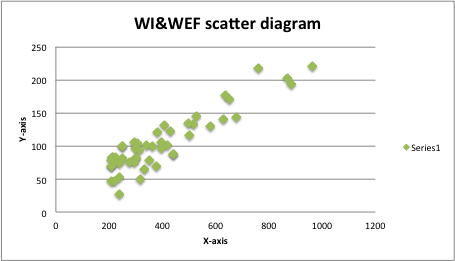 Task 33.1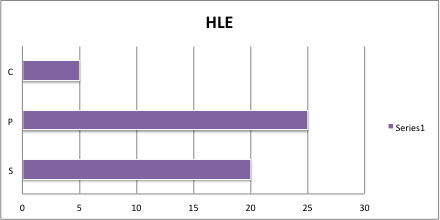 3.2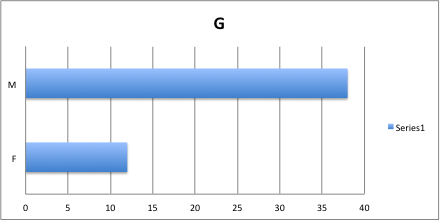 3.3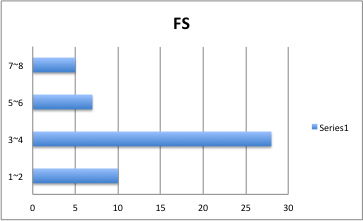 Task 4Task 5Task 6Task 7Non techinal reportHouseholdWeeklyWeekly FoodHighest Family GenderNameIncomeExpensesDegreeSizeof Head180651170S6M30431649S1M121483P3F5762218P8M90294106P4F486518133C5M34339597S3M119580130S5M181250100P4F44623827S1M663503117S4M728631141S5M826678143C5M50121483P3F8929881P3M14520746S1M4627875P3M15429122P4M33496135S5M222396106S4M84037669S2M50935078S3M96423953S2M727962220C8M37822877P3F188420101S4M51833165S2M50820779P3F12223774P2M30521846S1M215869203C8M80029797P3M281885193C7M22022583P3F439407132P5F37025082P3F28344387S3M78344387S3M21236399P3M56638177P7M17830282P3M45821069P2M45821069P2M972382121P4M44131294P3M526339101P4F64305104P4F681250100P4F31829576S3M123529145S5MHLEFrequencyS20P25C5Total50GenderFrequencyF12M38Total50FSFrequencyMAXMIN1~210813~4285~677~85Total50ItemMedianModeMeanMedian vs MeanIndicationWEF9783104.597<104.5Positively SkewnessWI335250397.4335<397.4Positively SkewnessFS333.723<3.72Positively SkewnessItems25%75%IQRWEF77.2512850.75WI250482.75232.75FS34.751.75ItemsSDTVarianceMeanCV(SD/Mean)WEF43.839805791921.928571104.50.419519673WI191.670422936737.55102397.40.482311079FS1.7501020383.0628571433.720.470457537ItemWEFWISFMaximum Value2209628Minimum Value272071Sample Size (n)505050Mean104.5397.43.72Median973353Mode832503IQR50.75232.751.75Standard Dev43.83980579191.67042291.75010203825th percentile77.25250375t percentile128482.754.75CV0.41950.48230.4705